ChromeVox Basic Keyboard Commands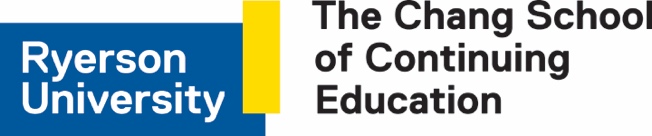 TaskTask DescriptionKeyboard CommandToggle ChromeVox On/OffTo turn ChromeVox on or off without having to go into the ChromeVox SettingCvox+A+AStop ReadingStop Chromevox from readingCtrlDefault ReadingWhen a webpage loads, ChromeVox will read the element that takes focus on the page. Use the Cvox + arrow keys to read through content. Listen to the spoken output and note any inconsistencies from what one might expect to hear based on what is visible on the screen.Cvox + up and down arrowsTab NavigationWhen a page has loaded, press the Tab key to navigate through operable element of the page like links and forms.  Listen to the output when these elements are in focus, and note any elements that are clickable, but not focusable with the keyboard.   Also listen for hidden elements such as bypass links or other elements that are not visible but are read aloud by ChromeVox.Tab, Shift TabNavigate through HeadingsStep through all the headings on a page. Note whether all headings are announced as expected. Note the heading level announced. Are they sequenced to create semantic structure (i.e., nested in the proper order)?Cvox + L + H then up/down arrowsNavigate through LandmarksStep through the landmarks, key navigation points on a page. Are all areas of the page contained in a Landmarked region? Note any missing Landmarks.Cvox + L + ; (semi-colon) then up/down arrowsList LinksList the links and navigate through them using the arrow keys, listen for meaningfulness, or listen for context when links are otherwise meaningless.Cvox + L + L then up/down arrowsNavigate through FormsNavigate to forms on a page, then press the Tab or F keys to listen to each of the fields. Are fields announced effectively, including required fields?Cvox + L + F then up/down arrowsNavigate through TablesNavigate to Tables on a page, press Enter to go to a table, press up/down arrow keys to move through cells in sequence (left to right, top to bottom), press Ctrl + Alt + arrow to move to adjacent cells, press Ctrl-Alt and 5 on the number pad to list column and row headers where applicable. Note weather header cells are read or not. Are Fieldset labels announced, where applicable?Cvox + L + T then up/down arrows then Enter to select TableCvox + arrow to move within tableCvox +T>H to announce headers